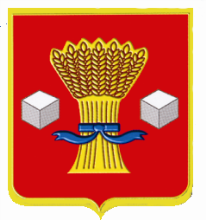 Администрация Светлоярского муниципального района Волгоградской областиПОСТАНОВЛЕНИЕот 16.06.2020                   № 988О внесении изменений в постановление администрации Светлоярского муниципального района Волгоградской области от 06.05.2020 № 795 «Об установлении публичного сервитута»В соответствии со статьей 3.3, пунктами 1 и 4 статьи 3.6 Федерального закона от 25.10.2001 № 137-ФЗ «О введении в действие Земельного кодекса Российской Федерации»,  руководствуясь Уставом Светлоярского муниципального района Волгоградской области,п о с т а н о в л я ю:1. 	Внести изменения в постановление администрации Светлоярского муниципального района Волгоградской области от 06.05.2020 № 795 «Об установлении публичного сервитута», изложив пункт 8 в новой редакции:  «8. Плата за публичный сервитут не устанавливается».            2. Отделу по муниципальной службе, общим и кадровым вопросам администрации Светлоярского муниципального района Волгоградской области (Иванова Н.В.):- направить настоящее постановление для опубликования в районной газете «Восход»;.- разместить настоящее постановление в сети «Интернет» на официальном сайте Светлоярского муниципального района Волгоградской области.           3. Контроль над исполнением настоящего постановления возложить на заместителя главы Светлоярского муниципального района Волгоградской области Думбраву М.Н.Глава муниципального района                                                          Т.В. РаспутинаХахалева Н.А.